Poczesna, dn. 02.08.2019 r.Nr referencyjny : GIZ.271.3.12.2019.DM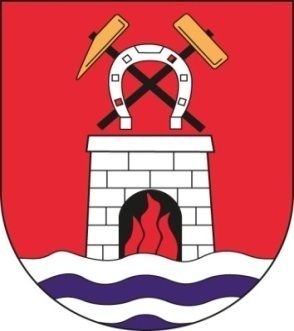 SPECYFIKACJA ISTOTNYCH WARUNKÓW ZAMÓWIENIA(SIWZ)W POSTĘPOWANIU O UDZIELENIE ZAMÓWIENIA PUBLICZNEGOPROWADZONEGO W TRYBIE PRZETARGU NIEOGRANICZONEGOz dnia 29 stycznia 2004 r. Prawo zamówień publicznych  (Dz. U. 2017 poz. 1579 z póź. zm)       Budowa chodnika przy ulicy Konwaliowej w miejscowości Brzeziny Nowe - SobuczynaZamawiający:							                Zatwierdził:Gmina Poczesna                                                                                                                                                   ul. Wolności 2                                                                                                                                                   42-262 PoczesnaNAZWA ORAZ ADRES ZAMAWIAJĄCEGOGmina Poczesna ul. Wolności42-262 Poczesna Adres internetowy : www.bip.poczesna.plgodziny urzędowania - pon. –piąt. 700 - 1500, wt. 8 00 – 1600tel. 34 3274-116  fax.34 3263-018TRYB UDZIELENIA ZAMÓWIENIA3. Przedmiot zamówieniaPrzedmiotem zamówienia jest budowa chodnika przy ulicy Konwaliowej o długości 122 metrów i szerokości 2,05 m - od km 0+090 (istniejącego chodnika) do km 0+ 212.3.1. W ramach przedmiotu zamówienia należy wykonać:- krawężniki – 157 m2- wykonanie kostki brukowej – 208 m2- wykonanie kostki na wjazdach – 69 m2Długość chodnika 122 m .3.2. Szczegółowy opis przedmiotu zamówienia zawierają: projekt budowlany i przedmiar robót3.3 . Wspólny słownik zamówieńCPV 45233222 – 1- roboty budowlane w zakresie układania chodników i asfaltowania  3.4 Jeżeli dokumentacja projektowa wskazywałaby w odniesieniu do niektórych materiałów lub urządzeń znaki towarowe, patenty lub pochodzenie - zamawiający, zgodnie z art. 29 ust. 3 ustawy Pzp, dopuszcza oferowanie materiałów lub urządzeń równoważnych. Materiały lub urządzenia pochodzące od konkretnych producentów określają minimalne parametry jakościowe i cechy użytkowe, jakim muszą odpowiadać materiały lub urządzenia oferowane przez wykonawcę, aby zostały spełnione wymagania stawiane przez zamawiającego. Materiały lub urządzenia pochodzące od konkretnych producentów stanowią wyłącznie wzorzec jakościowy przedmiotu zamówienia. Pod pojęciem „minimalne parametry jakościowe i cechy użytkowe” zamawiający rozumie wymagania dotyczące materiałów lub urządzeń zawarte w ogólnie dostępnych źródłach, katalogach, stronach internetowych producentów. Operowanie przykładowymi nazwami producenta ma jedynie na celu doprecyzowanie poziomu oczekiwań zamawiającego w stosunku do określonego rozwiązania. Posługiwanie się nazwami producentów/produktów ma wyłącznie charakter przykładowy. Zamawiający, wskazując oznaczenie konkretnego producenta (dostawcy) lub konkretny produkt przy opisie przedmiotu zamówienia, dopuszcza jednocześnie produkty równoważne o parametrach jakościowych i cechach użytkowych co najmniej na poziomie parametrów wskazanego produktu, uznając tym samym każdy produkt o wskazanych lub lepszych parametrach. 
W takiej sytuacji zamawiający wymaga złożenia stosownych dokumentów, uwiarygodniających te materiały lub urządzenia.
Zamawiający zastrzega sobie prawo wystąpienia do autora dokumentacji projektowej o opinię na temat oferowanych materiałów lub urządzeń. Opinia ta może stanowić podstawę do podjęcia przez zamawiającego decyzji o przyjęciu materiałów lub urządzeń równoważnych albo odrzuceniu oferty z powodu braku równoważności. 3.5. 1. Na podstawie art. 29 ust. 3a ustawy Prawo zamówień publicznych Zamawiający wymaga zatrudnienia przez Wykonawcę lub Podwykonawcę na podstawie umowy o pracę osób wykonujących wskazane przez Zamawiającego czynności w zakresie realizacji zamówienia, jeżeli wykonanie tych czynności polega na wykonywaniu pracy w sposób określony w art. 22 § 1 ustawy z dnia 26 czerwca 1974 r. – Kodeks pracy (t. j. Dz. U. z 2016 r. poz. 1666 ze zm.); tj. osób wykonujących prace w zakresie czynności pracownika budowlanego wykonującego roboty związane z wykonanie zamówienia.3.5.2. Najpóźniej w dniu zawarcia umowy Wykonawca dostarczy Zamawiającemu Wykaz Pracowników przeznaczonych do realizacji zamówienia zatrudnionych na umowę o pracę ze wskazaniem wykształcenia, doświadczenia i kwalifikacji każdego pracownika. Podwykonawca dostarczy Zamawiającemu Wykaz Pracowników przeznaczonych do realizacji zamówienia zatrudnionych na umowę o pracę wraz z kopią umowy o podwykonawstwo jednak nie później niż przed rozpoczęciem wykonywanych czynności przez te osoby.3.5.3. W trakcie realizacji zamówienia Zamawiający uprawniony jest do wykonywania czynności kontrolnych wobec Wykonawcy odnośnie spełniania przez Wykonawcę lub Podwykonawcę wymogu zatrudnienia na podstawie umowy o pracę osób wykonujących wskazane w punkcie 1 czynności. Zamawiający uprawniony jest w szczególności do: żądania oświadczeń i dokumentów w zakresie potwierdzenia spełniania ww. wymogów i dokonywania ich oceny,żądania wyjaśnień w przypadku wątpliwości w zakresie potwierdzenia spełniania ww. wymogów,przeprowadzania kontroli na miejscu wykonywania świadczenia.3.5.4. W trakcie realizacji zamówienia na każde wezwanie Zamawiającego w wyznaczonym w tym wezwaniu terminie Wykonawca przedłoży Zamawiającemu wskazane poniżej dowody w celu potwierdzenia spełnienia wymogu zatrudnienia na podstawie umowy o pracę przez Wykonawcę lub Podwykonawcę osób wykonujących wskazane w punkcie 1 czynności w trakcie realizacji zamówienia:oświadczenie Wykonawcy lub Podwykonawcy o zatrudnieniu na podstawie umowy o pracę osób wykonujących czynności, których dotyczy wezwanie Zamawiającego. Oświadczenie to powinno zawierać w szczególności: dokładne określenie podmiotu składającego oświadczenie, datę złożenia oświadczenia, wskazanie, że objęte wezwaniem czynności wykonują osoby zatrudnione na podstawie umowy o pracę wraz ze wskazaniem liczby tych osób, imion i nazwisk tych osób, rodzaju umowy o pracę i wymiaru etatu oraz podpis osoby uprawnionej do złożenia oświadczenia  w imieniu Wykonawcy lub Podwykonawcy;poświadczoną za zgodność z oryginałem odpowiednio przez Wykonawcę lub Podwykonawcę kopię umowy/umów o pracę osób wykonujących w trakcie realizacji zamówienia czynności, których dotyczy ww. oświadczenie Wykonawcy lub Podwykonawcy (wraz z dokumentem regulującym zakres obowiązków, jeżeli został sporządzony). Kopia umowy/umów powinna zostać zanonimizowana w sposób zapewniający ochronę danych osobowych pracowników, zgodnie z przepisami ustawy z dnia 29 sierpnia 1997 r. o ochronie danych osobowych (tj. w szczególności bez adresów, nr PESEL pracowników). Imię i nazwisko pracownika nie podlega anonimizacji. Informacje takie jak: data zawarcia umowy, rodzaj umowy o pracę i wymiar etatu powinny być możliwe do zidentyfikowania;zaświadczenie właściwego oddziału ZUS, potwierdzające opłacanie przez Wykonawcę lub Podwykonawcę składek na ubezpieczenia społeczne i zdrowotne z tytułu zatrudnienia na podstawie umów o pracę za ostatni okres rozliczeniowy;poświadczoną za zgodność z oryginałem odpowiednio przez Wykonawcę lub Podwykonawcę kopię dowodu potwierdzającego zgłoszenie pracownika przez pracodawcę do ubezpieczeń, zanonimizowaną w sposób zapewniający ochronę danych osobowych pracowników, zgodnie z przepisami ustawy z dnia 29 sierpnia 1997 r. o ochronie danych osobowych. Imię i nazwisko pracownika nie podlega anonimizacji.3.5.5. Z tytułu niespełnienia przez Wykonawcę lub Podwykonawcę wymogu zatrudnienia na podstawie umowy o pracę osób wykonujących wskazane w punkcie 1 czynności Zamawiający przewiduje sankcję w postaci obowiązku zapłaty przez Wykonawcę kary umownej w wysokości określonej w istotnych postanowieniach  umowy w sprawie zamówienia publicznego (Załącznik nr 8 do SIWZ- Projekt umowy). Niezłożenie przez Wykonawcę w wyznaczonym przez Zamawiającego terminie żądanych przez Zamawiającego dowodów w celu potwierdzenia spełnienia przez Wykonawcę lub Podwykonawcę wymogu zatrudnienia na podstawie umowy o pracę traktowane będzie jako niespełnienie przez Wykonawcę lub Podwykonawcę wymogu zatrudnienia na podstawie umowy o pracę osób wykonujących wskazane w punkcie 1 czynności. 6. W przypadku uzasadnionych wątpliwości co do przestrzegania prawa pracy przez Wykonawcę lub Podwykonawcę, zamawiający może zwrócić się o przeprowadzenie kontroli przez Państwową Inspekcję Pracy.4. TERMIN REALIZACJI ZAMÓWIENIA  Termin realizacji zamówienia  -  do 04.10.2019 roku. Za zakończenie prac strony uważają podpisanie protokołu końcowego odbioru robót bez zastrzeżeń.5. WARUNKI  UDZIAŁU W POSTĘPOWANIU5.1. O udzielenie zamówienia mogą ubiegać się Wykonawcy, którzy  nie podlegają wykluczeniu z postępowania na podstawie art. 24 ust. 1 ustawy Prawo zamówień publicznych wykonawcy, wspólników konsorcjum oraz innych podmiotów, na których zasoby powołuje się wykonawca. 5.2. O udzielenie zamówienia mogą ubiegać się wykonawcy, którzy spełniają warunki dotyczącewykaże, iż w okresie ostatnich pięciu lat przed upływem terminu składania ofert, a jeżeli okres prowadzenia działalności jest krótszy – w tym okresie: wykonał co najmniej  jedno zadanie w zakresie  robót budowlanych, których przedmiotem była budowa, przebudowa lub remont chodników z kostki brukowej lub placów/parkingów  z kostki brukowej o wartości min. 80 000,00 zł  Ocenę spełniania warunku udziału w postępowaniu zamawiający przeprowadzi na podstawie załączonego do oferty wykazu robót i dowodów. dysponuje, co najmniej jedną osobą - Kierownikiem budowy, posiadającym uprawnienia do wykonywania samodzielnych funkcji technicznych w budownictwie w specjalności drogowej lub konstrukcyjnej bez ograniczeń. Uwaga: Przez uprawnienia budowlane rozumie się uprawnienia wydane na podstawie ustawy z dnia 9 maja 2014 r. o ułatwieniu dostępu do wykonywania niektórych zawodów regulowanych (Dz. U. z 2014r. poz. 768) lub odpowiadające im ważne uprawnienia wydane na podstawie wcześniej obowiązujących przepisów, lub odpowiadające im uprawnienia budowlane, które zostały wydane obywatelom państw Europejskiego Obszaru Gospodarczego oraz Konfederacji Szwajcarskiej, z zastrzeżeniem art.12a oraz innych przepisów ustawy z dnia 7 lipca 1994 r. Prawo Budowlane (Dz. U. z 2017 poz. 1332) oraz ustawy z dnia 18 marca 2008 r. o zasadach uznawania kwalifikacji zawodowych nabytych w państwach członkowskich Unii Europejskiej ( Dz. U. z 2016 r., poz. 65). Zamawiający dokona oceny spełniania przez Wykonawcę wyżej wskazanego warunku udziału w postępowaniu według formuły spełnia/ nie spełnia – na podstawie analizy złożonych przez Wykonawcę oświadczeń i dokumentów. W przypadku Wykonawców wspólnie ubiegających się o udzielenie zamówienia powyższy warunek  musi spełniać co najmniej jeden WykonawcaW przypadku Wykonawców wspólnie ubiegających się o udzielenie zamówienia warunek ten musi być spełniony łącznie przez wykonawców wchodzących w skład konsorcjum.Zamawiający dokona oceny spełniania przez Wykonawcę wyżej wskazanego warunku udziału w postępowaniu według formuły spełnia/ nie spełnia – na podstawie analizy złożonych przez Wykonawcę oświadczeń i dokumentów. W przypadku Wykonawców wspólnie ubiegających się o udzielenie zamówienia, każdy z warunków określonych w pkt 5.1 SIWZ winien spełniać każdy z Wykonawców samodzielnie.Opis sposobu dokonywania oceny spełniania w/w warunkówOcena spełnienia ww. warunków dokonana zostanie w oparciu o informacje zawarte w dokumentach lub oświadczeniach wyszczególnionych w rozdziale 7 niniejszej SIWZ.Z treści załączonych dokumentów musi wynikać jednoznacznie, iż ww. warunki Wykonawca spełnił.W przypadku, gdy złożone przez Wykonawcę dokumenty zawierają dane finansowe wyrażone w walutach innych niż PLN, należy jako kurs przeliczeniowy waluty przyjąć średni kurs walut NBP obowiązujący w dniu publikacji ogłoszenia o zamówieniu w BIP. 6. PRZESŁANKI WYKLUCZENIA Z POSTĘPOWANIA7. Wykaz oświadczeń lub dokumentów, jakie zobowiązani są dostarczyć Wykonawcy w  celu wykazania braku podstaw wykluczenia oraz potwierdzenia spełniania warunków udziału w postępowaniu7.12. Wykonawca, który polega na zdolnościach lub sytuacji, innych podmiotów, musi udowodnić Zamawiającemu, że realizując zamówienie, będzie dysponował niezbędnymi zasobami tych podmiotów, w szczególności przedstawiając zobowiązanie tych podmiotów do oddania mu do dyspozycji niezbędnych zasobów na potrzeby realizacji zamówienia. Z dokumentu (np. zobowiązania) musi wynikać w szczególności:1) zakres dostępnych wykonawcy zasobów innego podmiotu;2) sposób wykorzystania zasobów innego podmiotu, przez wykonawcę, przy wykonywaniu zamówienia publicznego;3) zakres i okres udziału innego podmiotu przy wykonywaniu zamówienia publicznego;4) czy podmiot, na zdolnościach którego wykonawca polega w odniesieniu do warunków udziału w postępowaniu dotyczących wykształcenia, kwalifikacji zawodowych lub doświadczenia, zrealizuje roboty budowlane lub usługi, których wskazane zdolności dotyczą.8. INFORMACJA DLA WYKONAWCÓW POLEGAJĄCYCH NA ZASOBACH INNYCH PODMIOTÓW, NA ZASADACH OKREŚLONYCH W ART. 22A P.Z.P ORAZ ZAMIERZAJĄCYCH POWIERZYĆ WYKONANIE CZĘŚCI ZAMÓWIENIA PODWYKONAWCOMWykonawca może w celu potwierdzenia spełniania warunków udziału w postępowaniu, w stosownych sytuacjach oraz w odniesieniu do konkretnego zamówienia, lub jego części, polegać na zdolnościach technicznych lub zawodowych lub sytuacji finansowej lub ekonomicznej innych podmiotów, niezależnie od charakteru prawnego łączących go z nim stosunków prawnych. Wykonawca, który polega na zdolnościach lub sytuacji innych podmiotów, musi udowodnić Zamawiającemu, że realizując zamówienie, będzie dysponował niezbędnymi zasobami tych podmiotów, w szczególności przedstawiając zobowiązanie tych podmiotów do oddania mu do dyspozycji niezbędnych zasobów na potrzeby realizacji zamówienia. Zamawiający ocenia, czy udostępniane Wykonawcy przez inne podmioty zdolności techniczne lub zawodowe pozwalają na wykazanie przez wykonawcę spełniania warunków udziału w postępowaniu oraz bada, czy nie zachodzą wobec tego podmiotu podstawy wykluczenia, o których mowa w art. 24 ust. 1 pkt. 13-22 i ust. 5 pkt. 1 oraz pkt. 8 ustawy Prawo zamówień publicznych.8.4 W celu oceny, czy Wykonawca polegając na zdolnościach lub sytuacji innych podmiotów na zasadach określonych w art. 22a ustawy Prawo zamówień publicznych, będzie dysponował niezbędnymi zasobami w stopniu umożliwiającym należyte wykonanie zamówienia publicznego oraz oceny, czy stosunek łączący wykonawcę z tymi podmiotami gwarantuje rzeczywisty dostęp do ich zasobów, Zamawiający wymaga dokumentów, które określają w szczególności:zakres dostępnych Wykonawcy zasobów innego podmiotu;sposób wykorzystania zasobów innego podmiotu, przez Wykonawcę, przy wykonywaniu zamówienia;zakres i okres udziału innego podmiotu przy wykonywaniu zamówienia publicznego;czy podmiot, na zdolnościach którego Wykonawca polega w odniesieniu do warunków udziału w postępowaniu dotyczących wykształcenia, kwalifikacji zawodowych lub doświadczenia, zrealizuje roboty budowlane, których wskazane zdolności dotyczą.8.5  W odniesieniu do warunków dotyczących wykształcenia, kwalifikacji zawodowych lub doświadczenia, wykonawcy mogą polegać na zdolnościach innych podmiotów, jeśli podmioty te zrealizują roboty budowlane, do realizacji których te zdolności są wymagane. Jeżeli zdolności techniczne lub zawodowe lub sytuacja ekonomiczna lub finansowa, podmiotu, o którym mowa w ust. 1, nie potwierdzają spełnienia przez wykonawcę warunków udziału w postępowaniu lub zachodzą wobec tych podmiotów podstawy wykluczenia, zamawiający żąda, aby wykonawca w terminie określonym przez zamawiającego: zastąpił ten podmiot innym podmiotem lub podmiotami lub zobowiązał się do osobistego wykonania odpowiedniej części zamówienia, jeżeli wykażezdolności techniczne lub zawodowe lub sytuację finansową lub ekonomiczną, o których mowa w ust.1 .13. Sposób obliczenia ceny oferty. Cenę ofert należy podać w formie ryczałtu na formularzu OFERTA stanowiącym załącznik n 2 do niniejszej specyfikacji.  Ustawa z dnia 23 kwietnia 1964 r. Kodeks Cywilny (Dz. U. z 1964 r. Nr 16, poz. 93 z późniejszymi zmianami) ten rodzaj wynagrodzenia  określa w art. 632 następująco:§ 1. Jeżeli strony umówiły się o wynagrodzenie ryczałtowe, przyjmujący zamówienie nie może żądać podwyższenia wynagrodzenia, chociażby w czasie zawarcia umowy nie można było przewidzieć rozmiaru lub kosztów prac.§ 2. Jeżeli jednak wskutek zmiany stosunków, której nie można było przewidzieć, wykonanie dzieła groziłoby przyjmującemu zamówienie rażącą stratą, sąd może podwyższyć ryczałt lub rozwiązać umowę.W związku z powyższym cena oferty musi zawierać wszelkie koszty niezbędne do zrealizowania zamówienia wynikające wprost z dokumentacji projektowej, jak również w niej nie ujęte z powodu wad dokumentacji projektowej wynikających z jej niezgodności z zasadami wiedzy technicznej lub stanem faktycznym, a bez których nie można wykonać zamówienia.Będą to między innymi następujące koszty: podatku VAT w wysokości 23 % , wykonania wszelkich robót budowlanych niezbędnych do wykonania przedmiotu zamówienia i uzyskania pozwolenia na użytkowanie, wykonania wszelkich robót przygotowawczych, wykończeniowych i porządkowych, zorganizowania, zagospodarowania i późniejszej likwidacji placu budowy, ogrodzenia i zabezpieczenia placu budowy, zorganizowania i utrzymania zaplecza budowy (woda, energia elektryczna, telefon, dozorowanie budowy), odwodnienia wykopów, ewentualnego pompowania wody, wywozu nadmiaru gruntu, ewentualnej wymiany gruntu, zagęszczenia gruntu, przekopów kontrolnych, wykonania ewentualnych przekładek w przypadku kolizji z  istniejącym uzbrojeniem, odtworzenia dróg i chodników zniszczonych w trakcie prowadzenia robót, pełnej obsługi geodezyjnej wraz z  inwentaryzacją powykonawczą, wykonania dokumentacji powykonawczej, koszty związane z odbiorami wykonanych robót, doprowadzenia terenu do stanu pierwotnego po zakończeniu realizacji robót budowlanych, wykonania czasowej organizacji ruchu, opłat za zajęcie pasa drogowego i innych czynności wynikających z umowy, jak również wszelkich innych niezbędnych do wykonania i prawidłowej eksploatacji przedmiotu zamówienia, a także koszt uzyskania wszelkich dokumentów niezbędnych do uzyskania pozwolenia na użytkowanie. Skutki finansowe jakichkolwiek wad (błędów) w dokumentacji projektowej obciążają wykonawcę zamówienia, a zatem musi on przewidzieć wszystkie okoliczności, które mogą wpłynąć na cenę zamówienia. W związku z powyższym zaleca się szczegółowe sprawdzenie dokumentacji projektowej, specyfikacji technicznej wykonania i odbioru robót jak również przyszłego placu budowy.15. Miejsce oraz termin składania i otwarcia ofert.Oferty należy składać w bezpiecznej kopercie w siedzibie Zamawiającego - Urzędzie Gminy Poczesna ul. Wolności 2 42-262 Poczesna pokój nr 28 w terminie do dnia  20.08.2019 roku do godziny 9.30. 15.5 W przypadku, gdy informacje zawarte w ofercie stanowią tajemnicę przedsiębiorstwa, w rozumieniu przepisów ustawy z dnia 16 kwietnia 1993r., o zwalczaniu nieuczciwej konkurencji (Dz. U. z 2003 .nr 153, poz. 1503, ze zmianami), Wykonawca powinien to wyraźnie zastrzec w ofercie i odpowiednio oznaczyć zastrzeżone informacje. Wskazane jest wyodrębnienie dokumentów zawierających zastrzeżone informacje. Ponadto, zgodnie z art. 8 ust. 3 ustawy Prawo zamówień publicznych, Wykonawca zobowiązany jest do wykazania, iż zastrzeżone informacje stanowią tajemnicę przedsiębiorstwa. Nie podlegają zastrzeżeniu informacje o których mowa w art. 86 ust. 4 ustawy Prawo zamówień publicznych.Zamawiający informuje, że umożliwi wgląd do jawnej części złożonych ofert w wyznaczonym przez siebie terminie, określonym w pisemnej odpowiedzi na pisemny wniosek zainteresowanegoTermin wiązania ofertą 17. Kryteriami wyboru oferty najkorzystniejszej będą:  Zamawiający dokona wyboru najkorzystniejszej oferty w oparciu następujące kryteria oceny: ceny brutto (60%) długość okresu gwarancji (40%) Za najkorzystniejszą ofertę zostanie uznana ta spośród nieodrzuconych, która uzyska najwyższą łączną ocenę we wszystkich kryteriach oceny Sposób obliczenia punktów w kryterium - Cena brutto - waga 60%Kc = (Cmin / Cbad) x 60% przy czym 1% = 1 pktgdzie:Cmin - najniższa cena brutto za wykonanie przedmiotu zamówienia spośród złożonych ofert niepodlegających odrzuceniu Cbad - zaoferowana cena bruttoKc - ilość punktów przyznanych ofercie badanej w kryterium ceny.Maksymalną ilość punktów - 60 - otrzyma oferta z najniższą oferowaną ceną brutto za wykonanie przedmiotu zamówienia. Punktacja będzie obliczana z dokładnością co najmniej do dwóch miejsc po przecinku. Sposób obliczenia punktów w kryterium - długość okresu gwarancji- waga 40%Zamawiający w ramach kryterium gwarancji będzie przyznawał dodatkowe punkty za wydłużenie okresu gwarancji na cały przedmiot zamówienia ponad wymagany przez Zamawiającego 36 miesięczny okres.W przypadku, gdy wykonawca zaoferuje okres gwarancji wynoszący:60	miesiące	 otrzyma  40 punktów;48	miesięcy	otrzyma 30 punktów.36 miesięcy otrzymuje 10 punktów 24 miesiące  otrzymuje 0 punktówZamawiający informuje, że maksymalny okres gwarancji wynosi 60 miesiący. Wykonawca zobowiązany jest do podania terminu w miesiącach, określając deklarowany termin jako 60,48,36,24 miesiące. Najkrótszy okres gwarancji wynosi 24 miesiące - oznacza to, że w sytuacji, gdy Wykonawca poda okres krótszy niż 24 miesiące , Zamawiający odrzuci ofertę, jako niezgodną z SIWZ na podstawie art. 89 ust. 1 pkt. 2 ustawy Prawo zamówień publicznych. W przypadku, gdy Wykonawca określi okres gwarancji dłuższy niż 60 miesięcy to Zamawiający do obliczeń będzie przyjmował okres wynoszący 60 miesiące; natomiast umowa zostanie zawarta z uwzględnieniem długości okresu gwarancji zadeklarowanego w ofercie. W przypadku, gdy Wykonawca nie zadeklaruje żadnego okresu gwarancji Zamawiający przyjmie najkrótszy okres gwarancji wynoszący 24 miesiące. Łączna ilość punktów uzyskanych przez ofertę zostanie obliczona wedługWzoru: K = Kc+ Kg+ K d gdzie:        K - łączna ilość punktów uzyskana przez ofertę,Kc- punkty uzyskane w kryterium cena brutto,Kg- punkty uzyskane w kryterium długość okresu gwarancji,Jeżeli nie można wybrać oferty najkorzystniejszej z uwagi na to, że dwie lub więcej ofert przedstawi taki sam bilans ceny i innych kryteriów oceny ofert, Zamawiający spośród tych ofert wybiera ofertę z niższą ceną. Punktacja będzie obliczana z dokładnością co najmniej do dwóch miejsc po przecinku.Załączniki do specyfikacji:1) Wzór umowy;2) „Formularz Oferta” – do wypełnienia przez wykonawców i załączenia do oferty.3. Wzór oświadczenia wykonawcy dotyczącego przesłanek wykluczenia z postępowania - do wypełnienia przez wykonawców i załączenia do oferty.4. Wzór oświadczenia wykonawcy dotyczącego spełniania warunków udziału w postępowaniu - do wypełnienia przez wykonawców i załączenia do oferty.5) Wykaz zrealizowanych robót spełniających wymagania, o których mowa w punkcie 5.2 niniejszej specyfikacji istotnych warunków zamówienia – do wypełnienia przez wykonawców i przekazania zamawiającemu na każde jego wezwanie;6) Wykaz osób, którymi Wykonawca dysponuje lub będzie dysponował*, spełniających wymagania określone w p.5.2.3. niniejszej specyfikacji istotnych warunków zamówienia – do wypełnienia przez wykonawców i przekazania zamawiającemu na każde jego wezwanie;7) Oświadczenie o przynależności do grupy kapitałowej.8)Oświadczenia wymaganego od wykonawcy w zakresie wypełnienia obowiązków informacyjnych przewidzianych w art. 13 lub art. 14 RODO9 ) przedmiary, dokumentacja projektowaZałącznik nr 2 do SIWZNazwa firma (Wykonawcy): …........................... …..................... , dnia …………….…..................................................................Adres Wykonawcy: …........................................ Województwo: …..............................................NIP: …............................................................…...................................................................numer telefonu i faksu Wykonawcy wraz z numerem kierunkowym…...................................................................adres e – mail Wykonawcy…...................................................................adres strony www WykonawcyFormularz OFERTANawiązując do ogłoszenia o przetargu nieograniczonym na „„Budowa chodnika przy ulicy Konwaliowej w miejscowości Brzeziny Nowe – Sobuczyna”oferujemy wykonanie przedmiotu zamówienia w zakresie określonym specyfikacją istotnych warunków zamówienia, w tym we wzorze umowy, na następujących zasadach:1. Cena wyliczona zgodnie z treścią punktu nr 13 SIWZ wynosi…;……………:2. Termin wykonania zamówienia oraz warunki płatności – zgodne z zapisami przedstawionymi w specyfikacji istotnych warunków zamówienia.3. Oferujemy …….... – miesięczny okres gwarancji na wykonany przedmiot zamówienia. (Uwaga: minimalny okres gwarancji wymagany przez zamawiającego wynosi 24 miesiące). 4. Powołujemy się na zasoby poniższych podmiotów na zasadach określonych w art. 22a ust. 1 ustawy Prawo zamówień publicznych, w celu wykazania spełniania warunków     udziału w postępowaniu, o których mowa w art. 22 ust. 1 pkt. 2 tej ustawy.a) nazwa (firma) podmiotu: …...................................................................................w zakresie spełniania warunków, o których mowa w art. 22 ust. 1b pkt. 3 w zakresie opisanym w punkcie 5.2.3.a. SIWZ;b) nazwa (firma) podmiotu: …...................................................................................w zakresie spełniania warunków, o których mowa w art. 22 ust. 1b pkt 3 w zakresie opisanym w punkcie 5.2.3b. SIWZ;W załączeniu składamy dokumenty (np. zobowiązania), o których mowa w punkcie 68.4. SIWZ. *  nie powołujemy się na zasoby podmiotów na zasadach określonych w art. 22a ust. 1 ustawy Prawo zamówień publicznych. W przypadku wyboru naszej firmy do realizacji przedmiotu zamówienia, przed podpisaniem umowy złożymy zabezpieczenie należytego wykonania umowy zgodnie z warunkami ustalonymi we wzorze umowy, w formie …......................................................................Oświadczamy, że podane w Ofercie ceny zawierają wszelkie koszty, jakie poniesie Zamawiający z tytułu  realizacji umowy.8. Oświadczamy, że zapoznaliśmy się ze specyfikacją istotnych warunków zamówienia i nie wnosimy do niej zastrzeżeń oraz zdobyliśmy konieczne informacje potrzebne do właściwego wykonania zamówienia, w tym: a) zapoznaliśmy się i szczegółowo przeanalizowaliśmy dokumentację projektową b) zapoznaliśmy się z placem budowy, w tym przeprowadziliśmy szczegółową jego wizję w dniu ….... .9. Oświadczamy, że uważamy się za związanych niniejszą ofertą na czas wskazany w specyfikacji istotnych warunków zamówienia.10. Oświadczamy, że zawarty w specyfikacji istotnych warunków zamówienia projekt umowy został przez nas zaakceptowany i zobowiązujemy się, w przypadku wybrania naszej oferty, do zawarcia umowy na wyżej wymienionych warunkach w miejscu i terminie wyznaczonym przez zamawiającego. Oświadczamy, że zdajemy sobie sprawę, że obowiązującym wynagrodzeniem jest wynagrodzenie ryczałtowe w rozumieniu art. 632 kc, i że może się ono zmienić tylko w okolicznościach przedstawionych w § 2 ust. 3 i 4 wzoru umowy. 11. Zgodnie z art. 36b ust. 1 ustawy Prawo zamówień publicznych, informujemy, że:*  zamierzamy powierzyć podwykonawcom wykonanie następujących części  zamówienia:a) wykonanie części dotyczącej .......................... firmie …............... z siedzibą w ….................. .b) wykonanie części dotyczącej .......................... firmie …............... z siedzibą w ….................. .c) …................................................................................................................................................. . *  nie zamierzamy powierzyć podwykonawcom wykonania żadnej części zamówienia.* Niepotrzebne skreślić12. Oświadczamy, że zgodnie z art. 24 ust. 11 Prawa zamówień publicznych złożymy, w terminie 3 dni od dnia zamieszczenia na stronie internetowej Zamawiającego informacji, o której mowa w art. 86 ust. 5, oświadczenie o przynależności lub braku przynależności do tej samej grupy kapitałowej, o której mowa w art. 24 ust. 1 pkt. 23 Prawa zamówień publicznych. Wraz ze złożeniem oświadczenia, wykonawca przedstawimy dowody, że powiązania z innym wykonawcą nie prowadzą do zakłócenia konkurencji w postępowaniu o udzielenie zamówienia.13. Oświadczamy, że za wyjątkiem informacji i dokumentów zawartych w ofercie na stronach 	,    niniejsza oferta oraz wszelkie załączniki do niej są jawne i nie zawierają informacji stanowiących  tajemnice przedsiębiorstwa w rozumieniu przepisów o zwalczaniu nieuczciwej konkurencji, które chcemy zastrzec przed ogólnym dostępem. Powyższe informacje zostały zastrzeżone, jako tajemnica przedsiębiorstwa z uwagi na (proszę wykazać, iż      zastrzeżone informacje stanowią tajemnicę przedsiębiorstwa):………………………………………………………………………….......................................                                                                                        ( Czytelny podpis lub podpis i pieczątka osoby                                                         (osób) upoważnionej do występowania w imieniu Wykonawcy)Załącznik nr 3 do SIWZZamawiający: Gmina Poczesna,                                ul. Wolności 2                                42-262 Poczesna(pełna nazwa/firma, adres)Wykonawca: …………………………(pełna nazwa/firma, adres, w zależności od podmiotu: NIP/PESEL, KRS/CEiDG)reprezentowany przez:………………………………………………………(imię, nazwisko, stanowisko/podstawa do reprezentacji)Oświadczenie wykonawcy składane na podstawie art. 25a ust. 1 ustawy z dnia 29 stycznia 2004 r. Prawo zamówień publicznych (dalej jako: ustawa Pzp), DOTYCZĄCE PRZESŁANEK WYKLUCZENIA Z POSTĘPOWANIANa potrzeby postępowania o udzielenie zamówienia publicznego 
pn.„Budowa chodnika przy ulicy Konwaliowej w miejscowości Brzeziny Nowe - Sobuczyna”prowadzonego przez Gminę Poczesna, oświadczam, co następuje:OŚWIADCZENIA DOTYCZĄCE WYKONAWCY:1. Oświadczam, że nie podlegam wykluczeniu z postępowania na podstawie 
art. 24 ust 1 pkt 12-23 ustawy Pzp.2. Oświadczam, że nie podlegam wykluczeniu z postępowania na podstawie 
art. 24 ust. 5 ustawy Pzp …………….……. (miejscowość), dnia ………….……. r.(podpis)3. Oświadczam, że zachodzą w stosunku do mnie podstawy wykluczenia z postępowania na podstawie art. …………. ustawy Pzp (podać mającą zastosowanie podstawę wykluczenia spośród wymienionych w art. 24 ust. 1 pkt 13-14, 16-20 lub art. 24 ust. 5 ustawy Pzp. ). Jednocześnie oświadczam, że w związku z ww. okolicznością, na podstawie art. 24 ust. 8 ustawy Pzp podjąłem następujące środki naprawcze: ………………………………………………………………………………………………………………..…………….……. (miejscowość), dnia …………………. r. …………………………………………(podpis)OŚWIADCZENIE DOTYCZĄCE PODMIOTU, NA KTÓREGO ZASOBY POWOŁUJE SIĘ WYKONAWCA:Oświadczam, że następujący/e podmiot/y, na którego/ych zasoby powołuję się w niniejszym postępowaniu, tj.: …………………………………………………………………….……………………… (podać pełną nazwę/firmę, adres, a także w zależności od podmiotu: NIP/PESEL, KRS/CEiDG) nie podlega/ją wykluczeniu z postępowania o udzielenie …………….……. (miejscowość), dnia …………………. r. …………………………………………(podpis)OŚWIADCZENIE DOTYCZĄCE PODWYKONAWCY NIEBĘDĄCEGO PODMIOTEM, NA KTÓREGO ZASOBY POWOŁUJE SIĘ WYKONAWCA:Oświadczam, że następujący/e podmiot/y, będący/e podwykonawcą/ami: ……………………………………………………………………..….…… (podać pełną nazwę/firmę, adres, a także w zależności od podmiotu: NIP/PESEL, KRS/CEiDG), nie podlega/ą wykluczeniu z postępowania 
o udzielenie zamówienia.…………….……. (miejscowość), dnia …………………. r. OŚWIADCZENIE DOTYCZĄCE PODANYCH INFORMACJI:Oświadczam, że wszystkie informacje podane w powyższych oświadczeniach są aktualne 
i zgodne z prawdą oraz zostały przedstawione z pełną świadomością konsekwencji wprowadzenia zamawiającego w błąd przy przedstawianiu informacji.…………….……. (miejscowość), dnia …………………. r. …………………………………………(podpis)Załącznik nr 4 do SIWZZamawiający: Gmina Poczesna                                 ul. Wolności 2                                       42-262 PoczesnaWykonawca                                                                                                                                        ……………………                                                                                                     ……………………….(pełna nazwa/firma, adres, w zależności od podmiotu: NIP/PESEL, KRS/CEiDG)reprezentowany przez:……………………………………………………(imię, nazwisko, stanowisko/podstawa do reprezentacji)Oświadczenie wykonawcy składane na podstawie art. 25a ust. 1 ustawy z dnia 29 stycznia 2004 r. Prawo zamówień publicznych (dalej jako: ustawa Pzp), DOTYCZĄCE SPEŁNIANIA WARUNKÓW UDZIAŁU W POSTĘPOWANIU Na potrzeby postępowania o udzielenie zamówienia publicznego
pn. „.„Budowa chodnika przy ulicy Konwaliowej w miejscowości Brzeziny Nowe - Sobuczyna prowadzonego przez Gminę Poczesna, oświadczam, co następuje:INFORMACJA DOTYCZĄCA WYKONAWCY:Oświadczam, że spełniam warunki udziału w postępowaniu określone przez zamawiającego w punktach ……………. Specyfikacji Istotnych Warunków Zamówienia ( wskazać dokument i właściwą jednostkę redakcyjną dokumentu, w której określono warunki udziału w postępowaniu)…………….……. (miejscowość), dnia ………….……. r. …………………………………………(podpis)INFORMACJA W ZWIĄZKU Z POLEGANIEM NA ZASOBACH INNYCH PODMIOTÓW: Oświadczam, że w celu wykazania spełniania warunków udziału w postępowaniu, określonych przez zamawiającego w punktach ………………………………Specyfikacji Istotnych Warunków Zamówienia( wskazać dokument i właściwą jednostkę redakcyjną dokumentu, w której określono warunki udziału w postępowaniu)polegam na zasobach następującego/ych podmiotu/ów: ………………………………………………………………………., w następującym zakresie: …………………………………………(wskazać podmiot i określić odpowiedni zakres dla wskazanego podmiotu). …………….……. (miejscowość), dnia ………….……. r. …………………………………………(podpis)OŚWIADCZENIE DOTYCZĄCE PODANYCH INFORMACJI:Oświadczam, że wszystkie informacje podane w powyższych oświadczeniach są aktualne 
i zgodne z prawdą oraz zostały przedstawione z pełną świadomością konsekwencji wprowadzenia zamawiającego w błąd przy przedstawianiu informacji.…………….……. (miejscowość), dnia ………….……. r. …………………………………………(podpis)Załącznik nr 5 do specyfikacjiWYKAZ WYKONANYCH ROBÓT BUDOWLANYCHspełniających wymagania określone w pkt. 5.2.3 aspecyfikacji istotnych warunków zamówieniaNazwa wykonawcy składającego ofertę: .............................................................................Adres wykonawcy składającego ofertę: ..............................................................................tel. ..................................... faks ................................... e-mail .........................................................................                               (Podpisy osób uprawnionych do składania oświadczeń woli w imieniu wykonawcy)Załącznik nr 6 do specyfikacjiWYKAZ OSÓB,KTÓRYMI DYSPONUJE WYKONAWCA I KTÓRE BĘDĄ UCZESTNICZYĆ W WYKONYWANIU ZAMÓWIENIA spełniających wymagania określone w punkcie 5.2.3.bspecyfikacji istotnych warunków zamówieniaNazwa wykonawcy składającego ofertę: .............................................................................Adres wykonawcy składającego ofertę: ..............................................................................tel. ..................................... faks ................................... e-mail .....................................UWAGA*:1. W przypadku, gdy wykonawca polega na osobach zdolnych do wykonania zamówienia innych podmiotów, zobowiązany jest udowodnić zamawiającemu, iż będzie nimi dysponował, tj. musi przedstawić pisemne, tzn. w oryginale, zobowiązanie tych podmiotów do oddania mu do dyspozycji tych osób na okres korzystania z nich przy wykonaniu niniejszego zamówienia.2. W przypadku osób fizycznych oraz osób prowadzących samodzielną działalność gospodarczą należy do oferty dołączyć: - pisemne, tzn. w oryginale, zobowiązanie tych osób do podjęcia się pełnienia określonej funkcji w okresie korzystania z nich przy wykonaniu niniejszego zamówienia lub- inny dokument (np. umowa zlecenie, umowa o dzieło) wykazujący, że wykonawca będzie dysponował w/w osobami w okresie korzystania z nich przy wykonaniu niniejszego zamówienia, w kopii poświadczonej za zgodność z oryginałem przez wykonawcę. Z treści w/w zobowiązań i umów musi wynikać, że osoby wskazane w "Wykazie osób" będą pełniły określone funkcje w okresie korzystania z nich przy wykonaniu niniejszego zamówienia.UWAGA**:W przypadku zatrudniania przez wykonawcę danej osoby na podstawie umowy o pracę należy w kolumnie 2 "Wykazu osób" wpisać: "umowa o pracę". W takiej sytuacji wykonawca nie musi tego faktu potwierdzać w ofercie żadnym dodatkowym dokumentem.Wykonawca, którego oferta zostanie uznana za najkorzystniejszą, dostarczy Zamawiającemu przed podpisaniem umowy kopie umów o pracę z w/w osobami lub kopie zgłoszenia tych osób do ZUS. Daty zawarcia tych umów nie mogą być późniejsze niż termin składania ofert wyznaczony w niniejszym postępowaniu przetargowym. W przypadku niedostarczenia w/w dokumentów wystąpi sytuacja o której mowa w art. 46 ust. 5 pkt. 3 ustawy Prawo zamówień publicznych. W związku z powyższym zamawiający zatrzyma wadium i na podstawie art. 94 ust. 3 ustawy Pzp dokona wyboru oferty najkorzystniejszej spośród pozostałych ofert.Z wypełnionego przez wykonawcę powyższego załącznika nr 4 "Wykaz osób, którymi dysponuje wykonawca i które będą uczestniczyć w wykonywaniu zamówienia, spełniających wymagania określone w punkcie 5.3. Specyfikacji istotnych warunków zamówienia" musi wyraźnie i jednoznacznie wynikać spełnianie warunku, określonego w punkcie 5.3. SIWZ. ...................................                                                                                                        Podpisy osób uprawnionych                                                                                                       do składania oświadczeń woliZałącznik nr 7 do SIWZ/ pieczęć firmowa /OŚWIADCZENIE O PRZYNALEŻNOŚCI DO GRUPY KAPITAŁOWEJPrzystępując do udziału w postępowaniu o udzielenie zamówienia publicznego na:„.„Budowa chodnika przy ulicy Konwaliowej w miejscowości Brzeziny Nowe - Sobuczyna …………………………………………………………………………………………………………………………………………………………………………………………………………………………                                         (podać pełną nazwę i adres/siedzibę Wykonawcy) oświadczam, iż nie należymy / należymy* do grupy kapitałowej……………………………………………………………………………………………………………………………………………………………w rozumieniu ustawy z dnia 16 lutego 2007 r. o ochronie konkurencji i konsumentów (Dz. U. z 2015 r., poz.184, ze zmianami).W związku z tym, iż należymy do ww. wskazanej grupy kapitałowej, składamy poniżej listę podmiotów należących do tej samej grupy kapitałowej:1	2	3	*niepotrzebne skreślićData: 	(pieczątka, podpis Wykonawcy lub osoby uprawnionej do jego reprezentowania)Załącznik nr 8 do SIWZ/ pieczęć firmowa /Wzór oświadczenia wymaganego od wykonawcy w zakresie wypełnienia obowiązków informacyjnych przewidzianych w art. 13 lub art. 14 RODO Dotyczy: „.„Budowa chodnika przy ulicy Konwaliowej w miejscowości Brzeziny Nowe - Sobuczyna”Oświadczam, że wypełniłem obowiązki informacyjne przewidziane w art. 13 lub art. 14RODO1) wobec osób fizycznych, od których dane osobowe bezpośrednio lub pośrednio pozyskałem w celu ubiegania się o udzielenie zamówienia publicznego w niniejszym postępowaniu.*Data: 	(pieczątka, podpis Wykonawcy lub osoby uprawnionej do jego reprezentowania)______________________________1)rozporządzenie Parlamentu Europejskiego i Rady (UE) 2016/679 z dnia 27 kwietnia 2016 r. w sprawie ochrony osób fizycznych w związku z przetwarzaniem danych osobowych i w sprawie swobodnego przepływu takich danych oraz uchylenia dyrektywy 95/46/WE (ogólne rozporządzenie o ochronie danych) (Dz. Urz. UE L 119 z 04.05.2016, str. 1). * W przypadku gdy wykonawca nie przekazuje danych osobowych innych niż bezpośrednio jego dotyczących lub zachodzi wyłączenie stosowania obowiązku informacyjnego, stosownie do art. 13 ust. 4 lub art. 14 ust. 5 RODO treści oświadczenia wykonawca nie składa (usunięcie treści oświadczenia np. przez jego wykreślenie).2.1. Zamówienie udzielane jest w trybie przetargu nieograniczonego, na podstawie art. 10 ust. 1 i art. 39 i nast. ustawy z dnia 29 stycznia 2004 r. - Prawo zamówień publicznych (Dz. U. z 2017r., poz. 1579 zpóź. Zm.- dalej: "ustawa P.Z.P." lub p.z.p.) oraz niniejszej Specyfikacji Istotnych Warunków Zamówienia2.2. W sprawach nieuregulowanych w niniejszej SIWZ stosuje się przepisy ustawy P.Z.P. oraz aktów wykonawczych do ustawy P.Z.P.2.3. Do udzielenia przedmiotowego zamówienia publicznego stosuje się przepisy dotyczące robót budowlanych.      5.2.1.  kompetencji lub uprawnień do prowadzenia określonej działalności zawodowej, o ile wynika to z odrębnych przepisów - Zamawiający nie wyznacza szczegółowego warunku w tym zakresie 5.2.2.  sytuacji ekonomicznej lub finansowej  -  Zamawiający nie wyznacza szczegółowego warunku w tym zakresie.       5.2.3.  zdolności technicznej lub zawodowej :6.1. Z postępowania o udzielenie zamówienia wyklucza się Wykonawcę, w stosunku do którego zachodzi którakolwiek z okoliczności wskazanych w art. 24 ust. 1 pkt. 12 - 23 p.z.p. oraz wykonawcę w stosunku do którego zachodzi podstawa wykluczenia wskazana w art. 24 ust. 5 pkt. 1  i pkt. 8 ustawy p.z.p. 6.2. Wykonawca, który podlega wykluczeniu na podstawie art. 24 ust. 1 pkt 13 i 14 oraz 16-20 p.z.p., może przedstawić dowody na to, że podjęte przez niego środki są wystarczające do wykazania jego rzetelności, w szczególności udowodnić naprawienie szkody wyrządzonej przestępstwem lub przestępstwem skarbowym, zadośćuczynienie pieniężne za doznaną krzywdę lub naprawienie szkody, wyczerpujące wyjaśnienie stanu faktycznego oraz współpracę z organami ścigania oraz podjęcie konkretnych środków technicznych, organizacyjnych i kadrowych, które są odpowiednie dla zapobiegania dalszym przestępstwom lub przestępstwom skarbowym lub nieprawidłowemu postępowaniu Wykonawcy. Regulacji, o której mowa w zdaniu pierwszym nie stosuje się, jeżeli wobec Wykonawcy, będącego podmiotem zbiorowym, orzeczono prawomocnym wyrokiem sądu zakaz ubiegania się o udzielenie zamówienia oraz nie upłynął określony w tym wyroku okres obowiązywania tego zakazu.6.3. Wykonawca nie podlega wykluczeniu, jeżeli Zamawiający, uwzględniając wagę i szczególne okoliczności czynu Wykonawcy, uzna za wystarczające przedstawione dowody.6.4. Zamawiający może wykluczyć Wykonawcę na każdym etapie postępowania o udzielenie zamówienia.7.1. Do oferty Wykonawca zobowiązany jest dołączyć aktualne na dzień składania ofert Oświadczenia stanowiące wstępne potwierdzenie, że Wykonawca:1) nie podlega wykluczeniu;2) spełnia warunki udziału w postępowaniu.7.2. Oświadczenia, o jakich mowa w poprzednim pkt. Wykonawca zobowiązany jest złożyć w formie pisemnej wraz z Ofertą. 7.3. UWAGA: Wykonawca, w terminie 3 dni od dnia zamieszczenia na stronie internetowej informacji, o której mowa w art. 86 ust. 5 p.z.p., przekazuje Zamawiającemu oświadczenie o przynależności lub braku przynależności do tej samej grupy kapitałowej, o której mowa w art. 24 ust. 1 pkt. 23 p.z.p. Wraz ze złożeniem oświadczenia, Wykonawca może przedstawić dowody, że powiązania z innym Wykonawcą nie prowadzą do zakłócenia konkurencji w postępowaniu o udzielenie zamówienia. – W przypadku wykonawców wspólnie składających ofertę, oświadczenie o którym mowa powyżej  zobowiązany jest złożyć każdy z Wykonawców wspólnie składających ofertę.7.4. Jeżeli jest to niezbędne do zapewnienia odpowiedniego przebiegu postępowania o udzielenie zamówienia, Zamawiający może na każdym etapie postępowania wezwać Wykonawców do złożenia wszystkich lub niektórych oświadczeń lub dokumentów potwierdzających, że nie podlegają wykluczeniu oraz spełniają warunki udziału w postępowaniu, a jeżeli zachodzą uzasadnione podstawy do uznania, że złożone uprzednio oświadczenia lub dokumenty nie są już aktualne, do złożenia aktualnych oświadczeń lub dokumentów.7.5. UWAGA: Zamawiający, zgodnie z art. 24 aa p.z.p., w pierwszej kolejności dokona oceny ofert, a następnie zbada czy Wykonawca, którego oferta została oceniona jako najkorzystniejsza nie podlega wykluczeniu oraz spełnia warunki udziału w postępowaniu.7.6. Jeżeli wykaz, oświadczenia lub inne złożone przez Wykonawcę dokumenty budzą wątpliwości Zamawiającego, może on zwrócić się bezpośrednio do właściwego podmiotu, na rzecz którego dostawy były wykonane, o dodatkowe informacje lub dokumenty w tym zakresie.7.7. Po badaniu ofert pod kątem spełniania przesłanek odrzucenia oraz po wstępnej weryfikacji oświadczeń dotyczących spełniania warunków oraz braku podstaw do wykluczenia, Wykonawca na wezwanie Zamawiającego na podstawie art. 26 ust. 2 p.z.p. składa następujące oświadczenia lub dokumenty:7.7.1 W celu potwierdzenia spełniania przez Wykonawcę warunków udziału w postępowaniu:a) Wykazu robót budowlanych wykonanych nie wcześniej niż w okresie ostatnich 5 lat przed upływem terminu składania ofert, a jeżeli okres prowadzenia działalności jest krótszy - w tym okresie, wraz z podaniem ich rodzaju, wartości, daty, miejsca wykonania i podmiotów, na rzecz których roboty te zostały wykonane, z załączeniem dowodów określających czy te roboty budowlane zostały wykonane należycie, w szczególności informacji o tym czy roboty zostały wykonane zgodnie z przepisami prawa budowlanego i prawidłowo ukończone, przy czym dowodami, o których mowa, są referencje bądź inne dokumenty wystawione przez podmiot, na rzecz którego roboty budowlane były wykonywane, a jeżeli z uzasadnionej przyczyny o obiektywnym charakterze wykonawca nie jest w stanie uzyskać tych dokumentów - inne dokumenty.b) Wykazu osób, skierowanych przez Wykonawcę do realizacji zamówienia publicznego, do kierowania robotami budowlanymi, wraz z informacjami na temat ich kwalifikacji zawodowych, uprawnień, doświadczenia i wykształcenia niezbędnych do wykonania zamówienia publicznego, a także zakresu wykonywanych przez nie czynności oraz informacją o podstawie do dysponowania tymi osobami.Uwaga: W przypadku gdy Wykonawca polega na zdolnościach innych podmiotów w celu potwierdzenia spełniania warunków udziału w postępowaniu należy załączyć zobowiązania wymagane postanowieniami pkt.  8.47.7.2) W celu potwierdzenia braku podstaw do wykluczenia o jakich stanowi art. 24 ust. 5 pkt. 1 i pkt. 8 p.z.p. -a) odpis z właściwego rejestru lub z centralnej ewidencji i informacji o działalności gospodarczej, jeżeli odrębne przepisy wymagają wpisu do rejestru lub ewidencji.                b) zaświadczenia właściwego naczelnika urzędu skarbowego potwierdzającego, że wykonawca nie zalega z opłacaniem podatków, wystawionego nie wcześniej niż 3 miesiące przed upływem terminu składania ofert, lub innego dokumentu potwierdzającego, że wykonawca zawarł porozumienie z właściwym organem podatkowym w sprawie spłat tych należności wraz z ewentualnymi odsetkami lub grzywnami, w szczególności uzyskał przewidziane prawem zwolnienie, odroczenie lub rozłożenie na raty zaległych płatności lub wstrzymanie w całości wykonania decyzji właściwego organu              c)zaświadczenia właściwej terenowej jednostki organizacyjnej Zakładu Ubezpieczeń Społecznych lub Kasy Rolniczego Ubezpieczenia Społecznego albo innego dokumentu potwierdzającego, że wykonawca nie zalega z opłacaniem składek na ubezpieczenia społeczne lub zdrowotne, wystawionego nie wcześniej niż 3 miesiące przed upływem terminu składania ofert, lub innego dokumentu potwierdzającego, że wykonawca zawarł porozumienie z właściwym organem w sprawie spłat tych należności wraz z ewentualnymi odsetkami lub grzywnami, w szczególności uzyskał przewidziane prawem zwolnienie, odroczenie lub rozłożenie na raty zaległych płatności lub wstrzymanie w całości wykonania decyzji właściwego organu;7.8. Jeżeli wykaz, oświadczenia lub inne złożone przez Wykonawcę dokumenty, o których mowa w pkt. 7.7.1 a  budzą wątpliwości zamawiającego, może on zwrócić się bezpośrednio do właściwego podmiotu, na rzecz którego roboty budowlane były wykonane o dodatkowe informacje lub dokumenty w tym zakresie. 7.9. Jeżeli wykonawca ma siedzibę lub miejsce zamieszkania poza terytorium Rzeczypospolitej Polskiej, zamiast dokumentów, o których mowa w pkt. 7.7.2.a-7.7.2c. - składa dokument lub dokumenty wystawione w kraju, w którym wykonawca ma siedzibę lub miejsce zamieszkania, potwierdzające odpowiednio, że:nie zalega z opłacaniem podatków, opłat, składek na ubezpieczenie społeczne lub zdrowotne albo że zawarł porozumienie z właściwym organem w sprawie spłat tychnależności wraz z ewentualnymi odsetkami lub grzywnami, w szczególności uzyskał przewidziane prawem zwolnienie, odroczenie lub rozłożenie na raty zaległych płatności lub wstrzymanie w całości wykonania decyzji właściwego organu,   b)    nie otwarto likwidacji ani nie ogłoszono 7.10. Dokumenty, o których mowa w ust. 7.7.2.b-7.7.2.c  powinny być wystawione nie wcześniej niż 3 miesiące przed upływem terminu składania ofert, dokumenty o których mowa w ust. 7.7.2.a powinny być wystawione nie wcześniej niż 6 miesięcy przed upływem terminu składania ofert.7.11. W przypadku wątpliwości co do treści dokumentu złożonego przez Wykonawcę, Zamawiający może zwrócić się do właściwych organów odpowiednio kraju, w którym Wykonawca ma siedzibę lub miejsce zamieszkania lub miejsce zamieszkania ma osoba, której dokument dotyczy, o udzielenie niezbędnych informacji dotyczących tego dokumentu.9 . Informacja dla wykonawców wspólnie ubiegających się o udzielenie zamówienia (art. 23 p.z.p.):9.1. Wykonawcy mogą wspólnie ubiegać się o udzielenie zamówienia. W takim przypadku Wykonawcy ustanawiają pełnomocnika do reprezentowania ich w postępowaniu o udzielenie zamówienia albo reprezentowania w postępowaniu i zawarcia umowy w sprawie zamówienia publicznego.9.2. W przypadku Wykonawców wspólnie ubiegających się o udzielenie zamówienia, żaden z nich nie może podlegać wykluczeniu z powodu niespełniania warunków, o których mowa w art. 24 ust. 1 p.z.p., natomiast spełnianie warunków udziału w postępowaniu Wykonawcy wykazują zgodnie z pkt 5.2.3 .SIWZ9.3. W przypadku wspólnego ubiegania się o zamówienie przez Wykonawców, Oświadczenia, o którym mowa w pkt. 7.2 składa każdy z Wykonawców wspólnie ubiegających się o zamówienie. Dokumenty te potwierdzają spełnianie warunków udziału w postępowaniu oraz brak podstaw wykluczenia w zakresie, w którym każdy z Wykonawców wykazuje spełnianie warunków udziału w postępowaniu oraz brak podstaw wykluczenia.9.4. W przypadku wspólnego ubiegania się o zamówienie przez Wykonawców oświadczenie o przynależności albo braku przynależności do tej samej grupy kapitałowej, o którym mowa w pkt. 7.3 składa każdy z Wykonawców.10. Sposób komunikacji oraz wymagania formalne dotyczące składanych oświadczeń i dokumentów:10.1. W postępowaniu komunikacja między Zamawiającym a Wykonawcami odbywa się za pośrednictwem operatora pocztowego w rozumieniu ustawy z dnia 23 listopada 2012 roku - Prawo pocztowe (Dz.U. z 2012 r, poz. 1529 oraz z 2015 r, poz. 1830), osobiście, za pośrednictwem posłańca, faksu lub przy użyciu środków komunikacji elektronicznej w rozumieniu ustawy z dnia 18 lipca 2002 roku o świadczeniu usług drogą elektroniczną (Dz.U. z 2013 r, poz. 1422 i z 2015 r, poz. 1844 oraz z 2016 r, poz. 147 i 61510.2. Osobą uprawnioną do porozumiewania się z Wykonawcami w związku z toczącym się postępowaniem jest:Dagmara Młyńczyk, Tel. 34 327 41 16 wew. 5  e-mail: poczesna@poczesna.plDagmara Sławenta tel. 34 327 41 14 wew. 4    e-mail: poczesna@poczesna.pl10.3. Jeżeli Zamawiający lub Wykonawca przekazują oświadczenia, wnioski, zawiadomienia oraz informacje za pośrednictwem faksu lub przy użyciu środków komunikacji elektronicznej w rozumieniu ustawy z dnia 18 lipca 2002 roku o świadczeniu usług drogą elektroniczną, każda ze stron na żądanie drugiej strony niezwłocznie potwierdza fakt ich otrzymania,10.4. W postępowaniu Oświadczenia, o których mowa w pkt. 7.1, składa się w formie pisemnej.10.5. Ofertę składa się pod rygorem nieważności w formie pisemnej  za pośrednictwem operatora pocztowego, osobiście lub za pośrednictwem posłańca.10.6. Oświadczenia, o których mowa w rozporządzeniu Ministra Rozwoju z dnia 26 lipca 2016 roku w sprawie rodzajów dokumentów, jakich może żądać Zamawiający od Wykonawcy, okresu ich ważności oraz form, w jakich dokumenty te mogą być składane (Dz. U. z 2016 r, poz. 1126), zwanym dalej "rozporządzeniem" składane przez Wykonawcę i inne podmioty, na zdolnościach lub sytuacji których polega Wykonawca na zasadach określonych w art. 22a p.z.p. oraz przez podwykonawców, należy złożyć w oryginale.10.7. Zobowiązanie, o którym mowa w pkt. 8.2. należy złożyć w formie w oryginale.10.8. Dokumenty, o których mowa w rozporządzeniu, inne niż oświadczenia, o których mowa powyżej w pkt. 10.6 , należy złożyć w oryginale lub kopii poświadczonej za zgodność z oryginałem.10.9. Poświadczenia za zgodność z oryginałem dokonuje Wykonawca albo podmiot trzeci albo Wykonawca wspólnie ubiegający się o udzielenie zamówienia publicznego, albo podwykonawca - odpowiednio, w zakresie dokumentów, które każdego z nich dotyczą. Poświadczenie za zgodność z oryginałem następuje w formie pisemnej lub w formie elektronicznej.10.10. Poświadczenie za zgodność z oryginałem dokonywane w formie pisemnej powinno być sporządzone w sposób umożliwiający identyfikację podpisu (np. wraz z imienną pieczątką osoby poświadczającej kopię dokumentu za zgodność z oryginałem).10.11. Zamawiający może żądać przedstawienia oryginału lub notarialnie poświadczonej kopii dokumentów, o których mowa w rozporządzeniu, innych niż oświadczeń, wyłącznie wtedy, gdy złożona kopia dokumentu jest nieczytelna lub budzi wątpliwości co do jej prawdziwości.10.12. Dokumenty sporządzone w języku obcym są składane wraz z tłumaczeniem na język polski.11. Udzielanie wyjaśnień treści SIWZ:11.1. Wykonawca może zwrócić się do Zamawiającego o wyjaśnienie treści specyfikacji istotnych warunków zamówienia (SIWZ), kierując wniosek na adres Zamawiającego: ul. Wolności 2,      42-262 Poczesna oraz na adres poczty elektronicznej  poczesna@poczesna.pl11.2. Zamawiający jest obowiązany udzielić wyjaśnień niezwłocznie, jednak nie później niż na 2 dni przed upływem terminu składania ofert - pod warunkiem, że wniosek o wyjaśnienie treści SIWZ wpłynął do Zamawiającego nie później niż do końca dnia, w którym upływa połowa wyznaczonego terminu składania ofert.11.3. Jeżeli wniosek o wyjaśnienie treści SIWZ wpłynął po upływie terminu składania wniosku, o którym mowa w pkt. 11.2, lub dotyczy udzielonych wyjaśnień, Zamawiający może udzielić wyjaśnień albo pozostawić wniosek bez rozpoznania.11.4. Przedłużenie terminu składania ofert nie wpływa na bieg terminu składania wniosku, o którym mowa w pkt. 11.2.11.5. Treść zapytań wraz z wyjaśnieniami Zamawiający przekaże Wykonawcom, którym przekazał SIWZ, bez ujawniania źródła zapytania, a także zamieści na stronie internetowej.11.6. W przypadku rozbieżności pomiędzy treścią niniejszej SIWZ a treścią udzielonych wyjaśnień lub zmian SIWZ, jako obowiązującą należy przyjąć treść pisma zawierającego późniejsze oświadczenie Zamawiającego.11.7. W uzasadnionych przypadkach Zamawiający może przed upływem terminu składania ofert zmienić treść SIWZ. Dokonaną zmianę SIWZ Zamawiający udostępni na stronie internetowej.11.8. Jeżeli w wyniku zmiany treści SIWZ nieprowadzącej do zmiany treści ogłoszenia o zamówieniu będzie niezbędny dodatkowy czas na wprowadzenie zmian w ofertach, Zamawiający przedłuży termin składania ofert i poinformuje o tym Wykonawców, którym przekazano SIWZ oraz zamieści informację na stronie internetowej.11.9. Jeżeli zmiana treści SIWZ, będzie prowadziła do zmiany treści ogłoszenia o zamówieniu, Zamawiający dokona zmiany treści ogłoszenia o zamówieniu w sposób przewidziany w art. 38 ust. 4a p.z.p. 11.10. Zamawiający nie zamierza zwoływać zebrania Wykonawców przed składaniem ofert.12. Opis sposobu przygotowania ofert:12.1. Wykonawca może złożyć tylko jedną ofertę.12.2. Zamawiający nie  dopuszcza składania ofert częściowych.12.3. Zamawiający nie dopuszcza składania ofert wariantowych.12.4. Zamawiający nie przewiduje udzielenia zamówień uzupełniających,  o których mowa w art. 67 ust. 1 pkt. 6 Pzp.12.5. Ofertę stanowi wypełniony Formularz "OFERTA" (Załącznik 2.do SIWZ)12.6. Wraz z OFERTĄ powinny być złożone:1) OŚWIADCZENIA wymagane postanowieniami pkt. 7.1;2) Zobowiązania wymagane postanowieniami pkt. 8.2. ;3) Pełnomocnictwo do reprezentowania wszystkich Wykonawców wspólnie ubiegających się o udzielenie zamówienia, ewentualnie umowa o współdziałaniu, z której będzie wynikać przedmiotowe pełnomocnictwo. Pełnomocnik może być ustanowiony do reprezentowania Wykonawców w postępowaniu albo do reprezentowania w postępowaniu i zawarcia umowy. Pełnomocnictwo winno być załączone w formie oryginału lub notarialnie poświadczonej kopii.4) UWAGA: Dokumenty, z których wynika prawo do podpisania oferty (oryginał lub kopia potwierdzona za zgodność z oryginałem przez notariusza) względnie do podpisania innych dokumentów składanych wraz z ofertą, chyba, że Zamawiający może je uzyskać w szczególności za pomocą bezpłatnych i ogólnodostępnych baz danych, w szczególności rejestrów publicznych w rozumieniu ustawy z dnia 17 lutego 2005 roku o informatyzacji działalności podmiotów realizujących zadania publiczne (Dz. U. 2014 r, poz. 1114 oraz z 2016 r., poz. 352), a Wykonawca wskazał to wraz ze złożeniem oferty.12.7. Oferta powinna być podpisana przez osobę upoważnioną do reprezentowania Wykonawcy, zgodnie z formą reprezentacji Wykonawcy określoną w rejestrze lub innym dokumencie, właściwym dla danej formy organizacyjnej Wykonawcy albo przez upełnomocnionego przedstawiciela Wykonawcy.12.8. Oferta oraz pozostałe oświadczenia i dokumenty, dla których Zamawiający określił wzory w formie formularzy, powinny być sporządzone zgodnie z tymi wzorami, co do treści oraz opisu kolumn i wierszy.12.9. Oferta powinna być sporządzona w języku polskim, z zachowaniem formy pisemnej pod rygorem nieważności. Każdy dokument składający się na ofertę powinien być czytelny.12.10. Zaleca się aby wszystkie strony oferty i załączników były ponumerowane i parafowane. Brak ponumerowania i parafowania nie skutkuje odrzuceniem oferty. 12.11. Każda poprawka w treści oferty, a w szczególności każde przerobienie, przekreślenie, uzupełnienie, nadpisanie, etc. powinno być parafowane przez Wykonawcę, w przeciwnym razie nie będzie uwzględnione.12.12. Zamawiający informuje, iż zgodnie z art. 8 ust. 3 p.z.p., nie ujawnia się informacji stanowiących tajemnicę przedsiębiorstwa, w rozumieniu przepisów o zwalczaniu nieuczciwej konkurencji, jeżeli Wykonawca, nie później niż w terminie składania ofert, w sposób niebudzący wątpliwości zastrzegł, że nie mogą być one udostępniane oraz wykazał, załączając stosowne wyjaśnienia, iż zastrzeżone informacje stanowią tajemnicę przedsiębiorstwa. Wykonawca nie może zastrzec informacji, o których mowa w art. 86 ust. 4 p.z.p.12.13. Wszelkie informacje stanowiące tajemnicę przedsiębiorstwa w rozumieniu ustawy z dnia 16 kwietnia 1993 roku o zwalczaniu nieuczciwej konkurencji (Dz. U. 2003 r., Nr 153 poz. 1503 ze zm.), które Wykonawca pragnie zastrzec jako tajemnicę przedsiębiorstwa, winny być załączone w osobnym opakowaniu, w sposób umożliwiający łatwe od niej odłączenie i opatrzone napisem:"Informacje stanowiące tajemnicę przedsiębiorstwa - nie udostępniać", z zachowaniem kolejności numerowania stron oferty.Uwaga: W przypadku braku wykazania (złożenia właściwego uzasadnienia w terminie składania ofert), iż zastrzeżone dane stanowią tajemnicę przedsiębiorstwa, Zamawiający uzna, iż nie została spełniona przesłanka podjęcia niezbędnych działań w celu zachowania ich poufności i dane te staną się jawne od momentu otwarcia ofert.12.14. Ofertę wraz z oświadczeniami i dokumentami należy sporządzić i złożyć w jednym egzemplarzu. Ofertę należy umieścić w zamkniętym opakowaniu, uniemożliwiającym odczytanie jego zawartości bez uszkodzenia tego opakowania. Opakowanie powinno być oznaczone nazwą (firmą) i adresem Wykonawcy, zaadresowane następująco:Oferta na: „Budowa chodnika przy ulicy Konwaliowej w miejscowości Brzeziny Nowe- Sobuczyna”   Proszę nie otwierać przed 20.08.2019 roku godz. 10.00 ” oraz dodatkowo dokładny adres i miejsce złożenia oferty, tj,: Urząd Gminy Poczesna, ul. Wolności 2,           42-262 Poczesna.12.15. Przed upływem terminu składania ofert, Wykonawca może wprowadzić zmiany do złożonej oferty lub wycofać ofertę. Oświadczenia o wprowadzonych zmianach lub wycofaniu oferty powinny być doręczone Zamawiającemu na piśmie pod rygorem nieważności przed upływem terminu składania ofert. Oświadczenia powinny być opakowane tak, jak oferta, a opakowanie powinno zawierać odpowiednio dodatkowe oznaczenie wyrazem: "ZMIANA" lub "WYCOFANIE".14. Wymagania dotyczące wadium:15.2 . Jeżeli oferta Wykonawcy nie będzie oznaczona w wymagany sposób, Zamawiający nie ponosi  żadnej odpowiedzialności za nieterminowe wpłynięcie oferty. Zamawiający nie ponosi odpowiedzialności za nieterminowe złożenie oferty w szczególności w sytuacji, gdy oferta nie zostanie dostarczona w wymaganym terminie do wskazanego pokoju.15.3. Otwarcie ofert jest jawne i nastąpi tego samego dnia 20.08.2019 r. o godzinie 10.00 w pok.31               w siedzibie Zamawiającego przy ul. Wolności 2 , 42-262 Poczesna     15.4. W przypadku złożenia oferty po terminie Zamawiający niezwłocznie zawiadamia o tym fakcie Wykonawcę oraz zwraca ofertę po upływie terminu do wniesienia odwołania.16.1. Termin związania ofertą wynosi 30 dni. Bieg terminu związania ofertą rozpoczyna się wraz z upływem terminu składania ofert.16.2. Wykonawca samodzielnie lub na wniosek Zamawiającego może przedłużyć termin związania ofertą, z tym że Zamawiający może tylko raz, co najmniej na 3 dni przed upływem terminu związania ofertą, zwrócić się do Wykonawców o wyrażenie zgody na przedłużenie terminu, o którym mowa w ust. 1 o oznaczony okres, nie dłuższy jednak niż 60 dni.16.3. W przypadku wniesienia odwołania po upływie terminu składania ofert bieg terminu związania ofertą ulegnie zawieszeniu do czasu ogłoszenia przez Krajową Izbę Odwoławczą orzeczenia.17.9. W toku badania i oceny ofert Zamawiający może żądać wyjaśnień dotyczących treści złożonych ofert. Nie dopuszcza się prowadzenia między Zamawiającym a Wykonawcą negocjacji dotyczących złożonej oferty oraz dokonywanie jakiejkolwiek zmiany w jej treści.Zamawiający odrzuci ofertę Wykonawcy, który nie złoży wymaganych wyjaśnień lub jeżeli dokonana ocena wyjaśnień wraz z dostarczonymi dowodami potwierdzi, że oferta zawiera rażąco niską cenę w stosunku do przedmiotu zamówienia. 17.11. Zamawiający poprawia w ofercie:1) oczywiste omyłki pisarskie,2) oczywiste omyłki rachunkowe, z uwzględnieniem konsekwencji rachunkowych dokonanych poprawek,3) inne omyłki polegające na niezgodności oferty ze specyfikacją istotnych warunków zamówienia, niepowodujące istotnych zmian w treści oferty - niezwłocznie zawiadamiając o tym Wykonawcę, którego oferta została poprawionaInformacja o formalnościach, jakie należy dopełnić po wyborze oferty w celu zawarcia umowy. 18.1. Podpisanie umowy na realizację przedmiotu zamówienia nastąpi w terminie związania ofertą, w sposób ustalony indywidualnie z Wykonawcą, który złoży ofertę najkorzystniejszą pod względem kryteriów oceny ofert.  18.1. Podpisanie umowy na realizację przedmiotu zamówienia nastąpi w terminie związania ofertą, w sposób ustalony indywidualnie z Wykonawcą, który złoży ofertę najkorzystniejszą pod względem kryteriów oceny ofert. 18.2. Jeżeli Wykonawca, którego oferta została wybrana, uchyla się od zawarcia umowy w sprawie zamówienia publicznego, Zamawiający może wybrać ofertę najkorzystniejszą spośród pozostałych ofert, bez przeprowadzania ich ponownej oceny, chyba że zachodzą przesłanki unieważnienia postępowania, o których mowa w art. 93 ust. 1 p.z.p..18.3 Wykonawca przed podpisaniem umów zobowiązany jest przedłożyć Zamawiającemu w przypadku Wykonawców wspólnie ubiegających się o udzielenie zamówienia - kopię umowy regulującej współpracę tych Wykonawców.18.4 Przed podpisaniem umowy Wykonawca zobowiązany jest przedłożyć Zamawiającemu kosztorys ofertowy.19. Zabezpieczenie należytego wykonania umowy. Koszty związane z uczestnictwem w postępowaniuPouczenie o środkach ochrony prawnej18.2. Jeżeli Wykonawca, którego oferta została wybrana, uchyla się od zawarcia umowy w sprawie zamówienia publicznego, Zamawiający może wybrać ofertę najkorzystniejszą spośród pozostałych ofert, bez przeprowadzania ich ponownej oceny, chyba że zachodzą przesłanki unieważnienia postępowania, o których mowa w art. 93 ust. 1 p.z.p..18.3 Wykonawca przed podpisaniem umów zobowiązany jest przedłożyć Zamawiającemu w przypadku Wykonawców wspólnie ubiegających się o udzielenie zamówienia - kopię umowy regulującej współpracę tych Wykonawców.18.4 Przed podpisaniem umowy Wykonawca zobowiązany jest przedłożyć Zamawiającemu kosztorys ofertowy.19. Zabezpieczenie należytego wykonania umowy. Koszty związane z uczestnictwem w postępowaniuPouczenie o środkach ochrony prawnejLp.Nazwa i lokalizacja budowyOpis i zakres wykonywanych robótData rozpoczęcia i zakończenia realizacji robót(d-m-r)Wartość brutto zrealizowanych robót budowlanychNazwa i adres wykonawcy robótZamawiający (nazwa, adres, telefon)Rodzaj specjalnościImię i nazwisko osoby, która będzie pełnić odpowiednią funkcję wraz z informacją o podstawie do dysponowania osobą*(należy wpisać podstawę dysponowania osobą, np.: umowa o pracę**, umowa zlecenie, umowa o dzieło, zobowiązanie innych podmiotów do oddania osoby do dyspozycji wykonawcy)Numer uprawnień budowlanych wraz z ich szczegółowym zakresem, data wydania uprawnień, nazwa organu, który je wydałlub kopia uprawnieńKIEROWNIK BUDOWYKIEROWNIK BUDOWYKIEROWNIK BUDOWY